Муниципальная бюджетная организация дополнительного образования  «Дом детского творчества г. Каспийск»УТВЕРЖДАЮ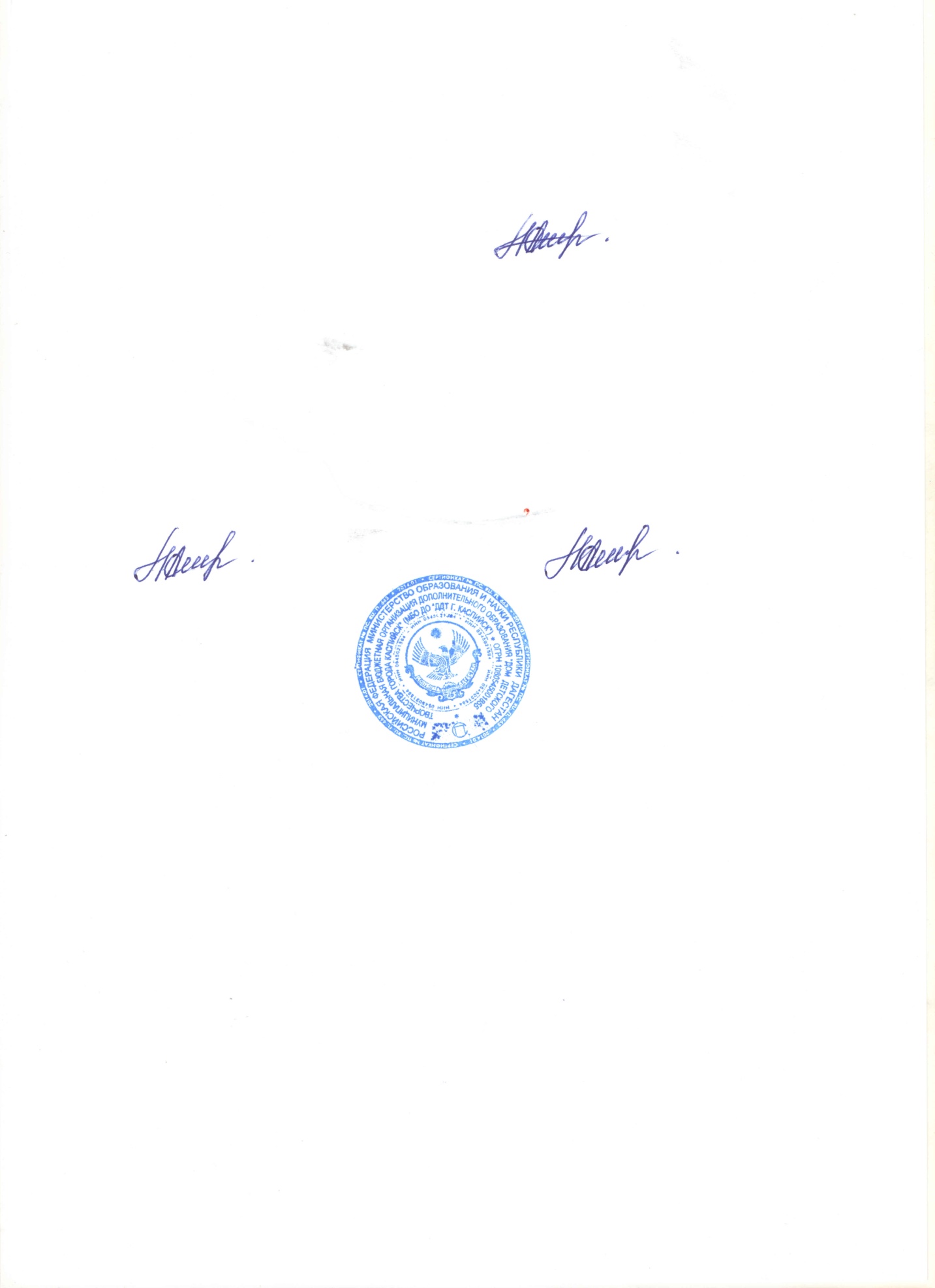 Директор  МБО ДО «ДДТ г. Каспийск»_______________А.З.Насруллаева Приказ №_______ от «_____» _________2021г.Программа летней досуговой площадки МБО ДО «Дом  детского творчества г. Каспийск»«Летние забавы»                                                              Сроки проведения: 07 июня – 30 июня  2021 года.                 Возраст детей от 5 до 17 лет                                                 Автор - составитель:  Мусанабиева О.А.,                                                       методист    «МБО ДО «ДДТ г. Каспийска»Каспийск, 2021Пояснительная записка      Летние каникулы составляют значительную часть свободного времени детей. Этот период как нельзя более благоприятен для развития их творческого потенциала, совершенствования личностных возможностей, приобщения к ценностям культуры, вхождения в систему социальных связей, воплощения собственных планов, удовлетворения индивидуальных интересов в личностно значимых сферах деятельности.      Актуальность и значимость программы:     Летние каникулы - самая лучшая и незабываемая пора для развития творческих способностей и совершенствования возможностей ребенка, вовлечения детей в новые социальные связи, удовлетворения индивидуальных интересов и потребностей.     Ритм современной жизни диктует свои условия. Родители и дети живут сейчас более интенсивной жизнью, в которой все меньше времени остается для общения друг с другом. Этому существует множество объяснений. Мы знаем, что члены семьи теперь все меньше времени проводят друг с другом, что дома люди в основном не беседуют, а смотрят телевизор или проводят досуг за компьютером. Для многих детей все труднее становится нормально взаимодействовать со сверстниками.     Летняя досуговая площадка размещается на базе муниципальной бюджетной организации дополнительного образования «Дом детского  творчества г. Каспийска». Модель организации лагеря Концепция программы     Летняя досуговая площадка  – это место, где может быть очень эффективно построена педагогическая работа по развитию коммуникативных навыков ребенка через включение его в организованную деятельность.     Организация творческого пространства дает возможность реализовать свои способности, либо определиться в каком – либо направлении деятельности, таких как: художественная, техническая, социально- гуманитарная.     Главным направлением в работе летней досуговой площадки «Летние забавы» является формирование коммуникативной культуры, развитие умения общаться и сотрудничать со сверстниками и взрослыми. Отличительной особенностью программы является активное привлечение родителей в мероприятия летней досуговой площадки.     Программа включает в себя разноплановую деятельность,объединяет различные направления отдыха и воспитания детей в каникулярное время.     Создание комфортной  психологической среды  для каждого ребенка предполагает помощь в обретении внутренней свободы, раскованности в проявлении своих эмоций.     Организация творческого пространства дает возможность реализовать свои способности, либо определиться в каком – либо направлении деятельности.     Программа опирается на следующие принципы:принцип гуманизации отношений - построение всех отношений на основе уважения и доверия к человеку, на стремлении привести его к успеху; принцип соответствия типа сотрудничества психологическим возрастным особенностям учащихся и типу ведущей деятельности - результатом деятельности воспитательного характера на площадке является сотрудничество ребенка и взрослого, которое позволяет ребенку почувствовать себя творческой личностью;принцип демократичности - участие всех детей и подростков в воспитательные мероприятиях с целью развития творческих способностей;массовый, общедоступный и добровольный характер участия детей в работе, имеющей   образовательную или общественно полезную направленность;создание возможности переключения с одного вида деятельности на другой;принцип креативности – творческий характер всей деятельности – реализуется на основе желаний и возможностей каждого ребёнка, воплощается в деятельности путём создания ситуации выбора вида творчества или игры, где он может проявить себя;принцип индивидуального роста каждого ребёнка обеспечивается через игровые позиции и участие в играх, конкурсах; принцип культуросообразности – развитие и открытие себя, осуществляемое в определённой социокультурной среде, не противоречащей природе ребёнка;Цель программы:  создание условий для организации содержательного досуга детей в каникулярный период на основе включения их в разнообразную личностно- привлекательную деятельность. Задачи:создать атмосферу раскрепощенности, веселья и доброжелательности;способствовать развитию психических процессов детей (памяти, внимания, мышления, воображения, произвольной сферы, интеллектуального развития и др.);способствовать формированию интересов к игровой деятельности;воспитывать чувство  личной ответственности у детей за свои дела и поступки;воспитывать навыки культурного поведения, этикета.воспитание активности, организация позитивного летнего отдыха.Сроки реализации программы: 07 июня – 30 июня  2021 года.Режим работ летней досуговой площадки: 10.00 -12.00 – кроме праздничных и выходных дней. Целевая группа и механизм ее формирования. Участниками данной программы являются дети в возрасте от 5 до 17 лет различных социальных групп. При комплектовании особое внимание уделяется детям из малообеспеченных, неполных семей, а также детям, находящимся в трудной жизненной ситуации. Механизм формирования состава осуществляется на добровольной основе путем активного информирования.  Программа составлена с учетом интересов и психолого-возрастных  особенностей детей.Отличительные особенности программы     Своеобразие программы в том, что программа построена с учетом региональных особенностей, традиций и возможностей Республики Дагестан.Ожидаемые результаты работы летней досуговой площадки:-  внедрение эффективных форм организации отдыха и занятости детей;-  приобретение навыков по организации здорового образа жизни, культуре отдыха и поведения;-    развитие любознательности, активности и заинтересованности к познанию окружающего мира;-    владение навыками сотрудничества и взаимодействия; развитие коммуникативных, творческих и познавательных способностей детей, укрепление дружбы и сотрудничества между детьми разных возрастов;-    улучшение психологической и социальной комфортности в едином воспитательном пространстве площадки;-     укрепление связей между разновозрастными группами детей;-     развитие интеллектуально-творческого потенциала детей.-     расширение кругозора, умений и навыков в области в разных видах деятельности;   -самореализация, саморазвитие и самосовершенствование детей и подростков в процессе участия в жизни летнего отдыха.-   привлечение детей в детские объединения.     Организация творческого пространства дает возможность реализовать свои способности, либо определиться в каком – либо направлении деятельности, таких как: художественная, техническая, социально- гуманитарная.  2.  Структура и содержание        Данная программа по своей направленности является комплексной, т. е. включает в себя разноплановую деятельность, объединяет различные направления отдыха, оздоровления и воспитания детей в каникулярное время.        Содержание программы летней площадки состоит из нескольких блоков:ОбразовательныйОздоровительный Игровой         Структура учебного процесса предполагает проведение комбинированных занятий, основанных на сочетании теории и практики. Работа на площадке состоит из сочетающихся форм групповой и индивидуальной деятельности участников.План мероприятий летней досуговой площадкипри МБО ДО «ДДТ г. Каспийска в 2021 году3. «Формы аттестации и оценочные материалы»Эффективность программы оценивается по результатам наблюдения, анкетирования.Критерии оценки результатов программыКоличество детей посещающих летнюю досуговую площадку.Активность и участие детей в коллективно – творческих делах. Уровень и характер взаимоотношений в детской среде.Устойчивый интерес ребят к игровой и творческой деятельности.Качество работ, выполняемых детьми.Удовлетворенность детей своим творчеством и результатами в играх.Заинтересованность родителей в посещении детьми летней досуговой площадки. 
Способы проверки результатов программы :  ежедневная перекличка; наблюдение педагогов за поведением детей каждый день для корректировки форм и методов индивидуальной работы с каждым ребенком,  экран – настроения, беседы с родителями.4. «Организационно-педагогические условия реализации программы»Материально-техническое обеспечение программы.-  помещения для занятий  творческих объединений;-  материалы для оформления и творчества;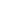 - наличие канцелярских принадлежностей;-  настольные игры; спортивный инвентарь;-  музыкальная аппаратура, видеотехника;-  призы, грамоты для стимулирования;-   мультимедийная аппаратура;- информационный стенд: режим работы летней досуговой площадки, план мероприятий, инструкции по технике безопасности, сведения о работниках летней досуговой площадки, правила поведения на летней досуговой площадке, контактные телефоны служб помощи детям, в экстренных ситуациях.Кадровое обеспечениеВ реализации программы участвуют: методист, педагоги дополнительного образования.Педагогические условияФормы и методы работы.     Выбор эффективных форм совместной деятельности детей и взрослых в условиях города – важная проблема повышения эффективности воспитательной, культурно-досуговой и патриотической работы.      Индивидуальные и групповые формы работы  летней досуговой площадки  осуществляются с использованием следующих методов:  коллективная  творческая деятельность, игры, методы арт-терапии, увлекательные рассказы, практические занятия, сказка-терапия, интеллектуальные игры, конкурсы и соревнования, выставка творческих работ, беседы, встречи, мастер- классы акции, плодотворные практические работы, метод театрализации; презентация, обучающие видеоуроки,  тематические викторины,       Методы работы: вербальный, словесно – наглядный, дедуктивный, поисковый, самостоятельная работа и др.     Учащиеся, занимающиеся по программе «Летние забавы», имеют равные возможности для проявления своих творческих способностей. Занятия по настоящей программе обеспечивают «ситуацию успеха», что создает благоприятные условия для социализации ребенка.      Данная образовательная программа разработана с учетом доступности, ндивидуальности, преемственности, результативности.     Учебно-методическое и информационное обеспечение программы (методические материалы, перечень современных источников, поддерживающих процесс обучения: нормативно-правовые акты и документы; основная и дополнительная литература; Интернет-ресурсы повышают эффективность реализации программы.Программа разработана с учётом  законодательных нормативно- правовых документов:конвенцией ООН о правах ребёнка;конституцией РФ;законом « Об образовании»федеральным законом « Об основных гарантиях прав ребёнка в Российской Федерации» от 24.07.98 г. № 124 – ФЗ;трудовым кодексом Российской Федерации от2006г.№197-ФЗ;приказом Министерства образования и науки РФ от 13.07.2001г. № 2688 «Об утверждении порядка проведения смен профильных лагерей с дневным пребыванием детей, лагерей труда и отдыха».Этапы реализации программы:Подготовительный:-  издание приказа по учреждению об организации летнего отдыха;-  разработка программы деятельности летней досуговой площадки-  подбор кадров;-   подготовка методических материалов  для работников летней досуговой площадки;-   подготовка материально-технической базы.-   пиар компания-  составление должностных инструкций, приказов об организации площадки на базе ДДТ;-  разработка системы отслеживания результатов и подведение итогов.Организационный:-  встреча детей, знакомство, беседа с родителями;-  формирование состава воспитанников;-  запуск программы «Летние забавы»;-  знакомство с правилами жизнедеятельности  летней досуговой площадки.Основнойреализация основной идеи смены;вовлечение детей и подростков в различные виды коллективно-творческих дел;работа творческих мастер-классов.  Заключительный:-   закрытие смены (последний день смены);-   подведение итогов смены;-   сбор отчетного материала;-    анализ реализации программы и выработка рекомендаций;-   выработка перспектив деятельности организации.Используемая литература и интергет оесурсы1.      Афанасьев С.П. Триста творческих конкурсов. Кострома: РЦ НИТ «Эврика-М», 1999.2.       Бетехтина О.Ф. Организация детского досуга.// Досуг в школе.- 2009.3.       Бякова Н.В. Групповая профориентационная игра "Путь в профессию" // Воспитание школьников.- 2011.- № 1.- С. 49-564.     Вознюк Н.Г. Полная энциклопедия развивающих игр для детей. – М., 20095.       Григорьев Д.В. Внеурочная деятельность школьников. Методический конструктор: пособие для учителя. – М.: Просвещение,2010.6.       Григоренко Ю.Н., Кострецова У.Ю. Кипарис-2: Учебное пособие по организации детского досуга в детских оздоровительных лагерях и школе. – М.: Педагогическое общество России, 2012.7.       Гузенко А.П. Как сделать отдых детей незабываемым праздником. Волгоград: Учитель, 20078.       Копилка вожатого: проблемы эффективного взаимодействия с детьми/ авт.сост. А.П. Красичкова, Д.Н. Зимин. - Волгоград: Учитель, 2007.9.       Рекомендации  по обновлению содержания общеразвивающей программы дополнительного образования (далее ДО), использования инновационных тенденций в сфере отдыха и оздоровления детей. 10.    Никитин Б.П. «Ступеньки творчества или развивающие игры». – М., 2005.№СодержаниеНазвание мероприятийСрокОтветственныйМесто проведенияУчебно-методическое обеспечение образовательного процесса. июнь 2021г.Зам. директора  Магомедмирзоева И.М.ДДТТоржественное открытие лагеря  с участием творческих коллективов  МБО ДО «Дом детского творчества»04.06.2021г.Педагоги ДДТСОШ№9 «Планета детства»Подготовка делегации КИДа для участия в форуме молодежи07.062021г.Мусанабиева О.А.ДДТТеатр кукол18.06.2021г.Педагоги ДДТСОШ№9 «Планета детства»Викторина «Смехотворцы» Юмористические игры»22.06.2021г.Педагоги ДДТСОШ№9 «Планета детства» Закрытие лагерной смены.     «Праздничный концерт»29.062021гПедагоги ДДТСОШ№9 «Планета детства»Развлекательно-игровая программа «Вперед Россия» ко дню России. 09.06.2021г.Педагоги ДДТСОШ№4 «Зеленый островок»10Разработка эмблем для конкурса «Будущее- это мы»8.062021г.Мусанабиева О.АДДТМастер-класс объединение моделирование и шитье «Бесшовная одежда»16.06.2021Педагоги ДДТСОШ№4 «Зеленый островок»10.Занятие в кружках объединения «Дагестанские песни Чирахъ»21.06.2021г.Педагоги ДДТСОШ№4 «Зеленый островок»11.Проведение акции «Безопасность детства- 2021»10.06.2021г.Педагоги ДДТДДТ12Учимся писать эссе17.06.2021г.Мусанабиева О.АДДТ13.Участие  в онлайн- конкурсе «Большая перемена»Педагоги ДДТДДТ14.Мероприятие посвященное к Дню защиты детей «Барбарики»01.06.2021г.Т/о «Веселые нотки» Гаджикулиева О.Р.д/с №315.Мастер- класс «Дагестанские танцы»02.06.2021т/о «Дагестанские танцы»Гасанова З.Р. ДДТ16.Мастер-класс «Моделирование и шитьё»04.06.2021т/о Моделирование и шитьё»Сотникова М.П.ДДТ17.Мастер-класс  «Аппликация бумажные истории»08.06.2021г.т/о «Дошкольник» Махмудова М.А.ДДТ18.Мастер-клсс « Учимся рисовать животных»09.06.2021г.т/о«Юный художник» Магомедова Ш.Р.ДДТ19.Мероприятие посвященное к Дню конституции «Я живу в России»»12.06.2021г.Т/о «Веселые нотки» Гаджикулиева О.Р.д/с №320.Беседа с молодёжью «Нет наркотикам»14.06.2021г.т/о «КИД» Мусанабиева О.А.ДДТ21.«Путешествие по Дагестану»17.06.2021г.т/о «Чирах» Рамазанова А.А.ДДТ22.Мастер- класс «Дагестанские танцы»18.06.2021т/о «Дагестанские танцы» Гасанова З.Р. ДДТ23.Мастер- класс «Дагестанские танцы»22.06.2021т/о «Дагестанские танцы» Алимова Г.Р. ДДТ24.Мастер-класс «Балетная гимнастика»24.06.2021г.т/о «Балетная гимнастика»ДДТ25.Мастер-класс «Основы компьютера»29.06.2021г.т/о «Основы компьютера»ДДТ26Закрытие Летней досуговой площадки  30.06.2021г.Педагоги ДДТДДТ